Beg—NUMBER (PART 1)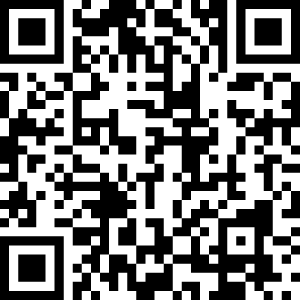 Beg—NUMBER (part 2)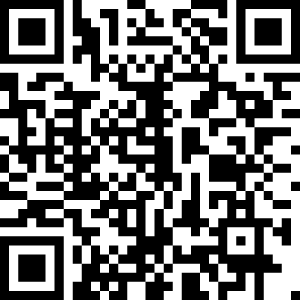 Beg—NUMBER (PART 3)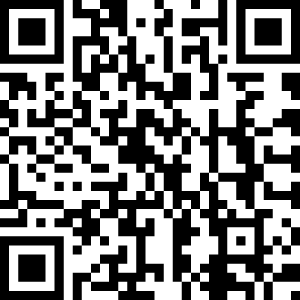 